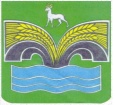 АДМИНИСТРАЦИЯ СЕЛЬСКОГО ПОСЕЛЕНИЯ ХИЛКОВОМУНИЦИПАЛЬНОГО РАЙОНА КРАСНОЯРСКИЙСАМАРСКОЙ ОБЛАСТИПОСТАНОВЛЕНИЕот «31» октября 2019 года № 93О проведении публичных слушаний по вопросу о внесении изменений в Правила землепользования и застройки сельского поселения Хилково муниципального района Красноярский Самарской областиВ соответствии со статьями 31, 33 Градостроительного кодекса Российской Федерации, руководствуясь статьей 28 Федерального закона          от 06.10.2003 № 131-ФЗ «Об общих принципах организации местного самоуправления в Российской Федерации», Уставом сельского поселения Хилково муниципального района Красноярский Самарской области, Главой IV Правил землепользования и застройки сельского поселения Хилково муниципального района Красноярский Самарской области, утвержденных решением Собрания представителей сельского поселения Хилково муниципального района Красноярский Самарской области от 23.12.2013 № 40 (далее также – Правила), постановляю:1. Провести на территории сельского поселения Хилково муниципального района Красноярский Самарской области публичные слушания по проекту решения Собрания представителей сельского поселения Хилково муниципального района Красноярский Самарской области «О внесении изменений в Правила землепользования и застройки сельского поселения Хилково муниципального района Красноярский Самарской области» (далее также  – Проект решения).2. Информационные материалы к Проекту решения включают в себя Проект решения и пояснительную записку к нему.3. Срок проведения публичных слушаний по Проекту решения о внесении изменений в Правила – с 02.11.2019 до 01.01.2020 года.4. Срок проведения публичных слушаний исчисляется со дня официального опубликования настоящего постановления до дня официального опубликования заключения о результатах публичных слушаний.5. Органом, уполномоченным на организацию и проведение публичных слушаний в соответствии с настоящим постановлением, является Комиссия по подготовке проекта правил землепользования и застройки сельского поселения Хилково муниципального района Красноярский Самарской области (далее – Комиссия).6. Представление участниками публичных слушаний предложений и замечаний по Проекту решения, а также их учет осуществляется в соответствии с главой IV Правил.7. Место проведения публичных слушаний (место проведения экспозиции Проекта решения) в сельском поселении Хилково муниципального района Красноярский Самарской области: 446396, Самарская область, Красноярский район, село Хилково, ул. Школьная, д.5. 8. Датой открытия экспозиции считается дата опубликования Проекта решения и его размещения на официальном сайте Администрации муниципального района Красноярский Самарской области в сети «Интернет»: http://kryaradm.ru/gradostroitelstvo-hilkovo/category/937-pravila-zemlepolzovaniya-i-zastrojki/ в порядке, установленном пунктом 1 части 8 статьи 5.1 Градостроительного кодекса Российской Федерации. Экспозиция проводится в срок до даты окончания публичных слушаний. Посещение экспозиции возможно в рабочие дни с 10.00 до 16.00.9. Собрания участников публичных слушаний по вопросу публичных слушаний в каждом населенном пункте сельского поселения Хилково муниципального района Красноярский Самарской области проводятся:в поселке Булак – 5 ноября 2019 года в 11:00, по адресу: ул. Центральная, 34-2.в деревне Екатериновка – 14 ноября  2018 года в 11:00, по адресу:       ул. Лесная, 45-2.в селе Краково – 21 ноября  2019 года в 18.00, по адресу:                      ул. Коминтерна, 1.в поселке Малиновка – 6 декабря 2019  года в 18:00, по адресу:           ул. Малиновая, 27-2.в селе Хилково – 12 декабря 2019 года в 18:00, по адресу:                     ул. Школьная, дом № 5.в поселке Вулкан – 16 декабря 2019 года в 18:00, по адресу:                 ул. Строителей, 4.в селе Тростянка – 19 декабря  2019 года в 18:00, по адресу: ул. Ленина, 31.10. Комиссии в целях доведения до населения информации о содержании Проекта решения обеспечить организацию выставок, экспозиций демонстрационных материалов в месте проведения публичных слушаний (проведения экспозиции Проекта решения) и в местах проведения собраний участников публичных слушаний по Проекту решения.11. Прием замечаний и предложений от жителей поселения и иных заинтересованных лиц по Проекту решения осуществляется по адресу, указанному в пункте 7 настоящего постановления, в рабочие дни с 10 часов до 16 часов. 12. Замечания и предложения могут быть внесены: 1) в письменной или устной форме в ходе проведения собраний участников публичных слушаний; 2) в письменной форме в адрес организатора публичных слушаний; 3) посредством записи в книге (журнале) учета посетителей экспозиции проекта, подлежащего рассмотрению на публичных слушаниях.13. Прием замечаний и предложений от участников публичных слушаний, жителей поселения и иных заинтересованных лиц по Проекту решения осуществляется в срок до 24.12.2019.14. Назначить лицом, ответственным за ведение протокола публичных слушаний по Проекту решения, специалиста 1 категории администрации сельского поселения Хилково.15. Официальное опубликование настоящего постановления является оповещением о начале публичных слушаний. Настоящее постановление подлежит официальному опубликованию и размещению на официальном сайте Администрации муниципального района Красноярский Самарской области в сети «Интернет»: http://kryaradm.ru/gradostroitelstvo-hilkovo/category/937-pravila-zemlepolzovaniya-i-zastrojki/.16. Комиссии в целях заблаговременного ознакомления жителей поселения и иных заинтересованных лиц с Проектом решения обеспечить:официальное опубликование Проекта решения 02.11.2019;размещение Проекта решения на официальном сайте Администрации муниципального района Красноярский Самарской области в сети «Интернет»: http://kryaradm.ru/gradostroitelstvo-hilkovo/category/937-pravila-zemlepolzovaniya-i-zastrojki/ 06.11.2019;беспрепятственный доступ к ознакомлению с Проектом решения в здании Администрации поселения (в соответствии с режимом работы Администрации поселения).17. В случае, если настоящее постановление будет опубликовано позднее календарной даты начала публичных слушаний, указанной в пункте 3 настоящего постановления, то дата начала публичных слушаний исчисляется со дня официального опубликования настоящего постановления. При этом установленные в настоящем постановлении календарная дата, до которой осуществляется прием замечаний и предложений от участников публичных слушаний, жителей поселения и иных заинтересованных лиц, а также дата окончания публичных слушаний переносятся на соответствующее количество дней.Глава сельского поселения Хилково муниципального района Красноярский Самарской области							         О.Ю. Долгов